Dorastenecká reprezentácia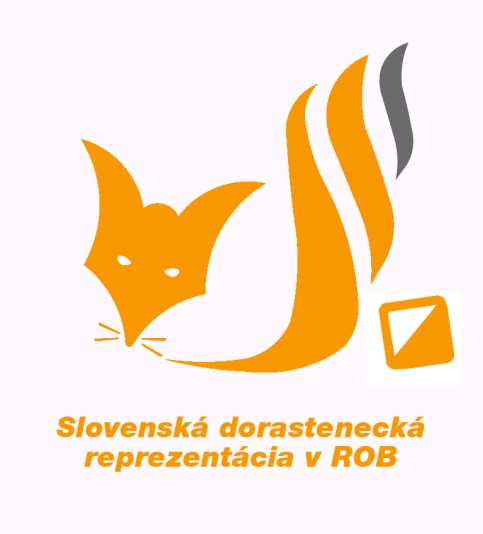 Slovenskej republikyv rádiovom orientačnom behuMlynská 4900 31 Stupavae-mail: szr@szr.skwww.rob.sk	POZVÁNKAPozvánka na technické sústredenie žiackej a dorasteneckej reprezentácie ROB 	Pozývame Ťa na technické sústredenie žiackej a dorasteneckej reprezentácie v rádiovom orientačnom behu, ktoré sa uskutoční dňa 18. – 21. apríla 2019 v Doksoch. Cieľom technického sústredenia je intenzívna príprava a práca s technikou a práca s mapouUbytovanie: rekreačné zariadenie POSLŮV MLÝN č.p. 976, 472 01 Doksy, (nutné prezuvky): (50°33'22.693"N, 14°40'10.256"E) Účasť:  na viacdenných pretekoch v OB Velikonoce ve skalách 2019 a             ROB tréningochDoprava: 	osobnými autami  - bude upresnené Odchod: 	18.4.20149 o 8,00 z adresy Murgašova 12 MartinPoplatky:	100,- Eur poplatky, ktoré je reprezentant povinný uhradiť v prípade neospravedlnenej neúčastiPrihlášky:	Ste záväzne prihlásení Program sústredenia:18.4.2019	odchod 8,00 hod.14,00 prezentácia a ubytovanie15,30 tréning na OB mape  17,30 večera19,00 šprint 3,5 MHz, 10 kontrol 19.4.2019        7,30 raňajky + obed so sebou9,00 štart  3,5 MHz 12,00 štart OB podľa štartovky20.4.2019        8,00 raňajky + obed so sebou		9,00 odchod na OB podľa štartovky		10,00 štart OB17,00 štart 144 MHz19,30 večera21.4.2019	10,00 štart OB podľa štartovky		Po dobehu a naplnení auta odchod domovVýbava:	 tenisky, oblečenie na dvojfázový tréning vonku, prezuvky do chaty, náhradné oblečenie 3x, hygienické potreby, archív máp, tréningové denníky, kartička poistenca, hodinky, buzoly, prijímače, mapníky, šnúrky na buzoly, obaly na popisky,                                        	  	Dobrovoľná výbava: spoločenské hry a ďalšia výbava na voľnočasové aktivityOznam:              Nižšie sú informácie k OB a link na stránku, ak by ste chceli viac informácií.	V Martine: 9.4.2019                                                           PaedDr. Šimečková Anna    Trénerka  žiackej  a dorasteneckej  reprezentácie   Stránky závodu:obkotlarka.cz/peDatum:19.–21. 4. 2019 (pátek až neděle)Program: čtvrtek 18. 4. trénink (viz níže)pátek 19. 4. E1 zkrácená trať (start 00 = 12:00)sobota 20. 4. E2 klasická trať (start 00 = 10:00)neděle 21. 4. E3 klasická trať (hendikepový start 00 = 10:00)Závodníci kategorií HDR, P a T startují v libovolný čas, ostatní podle startovní listiny zveřejněné před závodem na stránkách závodu. Centrum:Kozly (okres Česká Lípa)   Doporučujeme oddílové stany.Prezentace:Pátek 19. 4. 2019 9:30–11:30 v centru závodu (přihlášky tratí HDR, P a T a změny průběžně).Terén:Členitý, skalnaté hřbety a údolí (pískovec), převážně dobře průchodný les, oblasti s náletovými porosty, menší počet komunikací. Nadmořská výška 260–356 m n. m.Mapy:E1:  Pavlínino údolí 1 : 10 000, E = 5 m, podzim 2012, R. Horký, revize únor 2019, ISOM 2007.E2: Kozelská rokle 2019, 1 : 10 000, E = 5 m, nově mapováno podzim 2018, Z. Švec, ISOM 2017.E3: Skleněný vrch 2019, 1 : 10 000, E = 5 m, nově mapováno podzim 2018, R. Horký,  ISOM 2017.Všechny mapy budou tištěny na vodovzdorném materiálu.